	                   Adresa:Ljubomira Stojanovića 38a, lokal br. 1, 11108 Beograd, Srbija, 	                     Poštanski adresni kod (PAK): 136912,Telefon:+381 (0)112681-732	Račun br: 145-18109-65 Expobank, PIB: 101287724, Mat. br: 07057717Web site: http://www.atletskisavezbeograda.comE-mail: atletskisavezbeograda@gmail.comATLETSKIM KLUBOVIMA BEOGRADARASPISPROMO TAKMIČENJE BEOLIGA ATLETSKE ŠKOLE A, B i CPRELIMINARNA SATNICA Pravo učešća imaju samo registrovani takmičari atletskih klubova, članova ASB, sa urednim (važećim) lekarskim pregledom. Klubovi treba unapred da delegiraju službeno lice i po dva trenera koji će brinuti o svojim takmičarima na stazi i na taj način pomognu sudijama da realizuju takmičenje.Prijave slati putem „excell“ obrasca, koji će biti u prilogu, najkasnije do utorka, 04.06.2024. do 24:00 časa. na mejl: atletskisavezbeograda@gmail.comSve ostale prijave mogu biti prihvaćene samo kao prijave na licu mesta, uz plaćanje od strane kluba.Obezbeđeno je elektronsko merenje vremena. Troje prvoplasiranih takmičara/ki biće nagrađeni diplomom i medalјom,  Startnina se naplaćuje u iznosu od 600,00 dinara po takmičaru, osim u slučaju prijave na licu mesta, kada startnina iznosi 1.200,00 din. i realizuje je klub isključivo uplatom na račun ASB br. 145-18109-65 Expobank. Za sve dodatne informacije možete se obratitiKomesaru takmičenja ASB na telefon: 060/3886102ATLETSKI SAVEZ BEOGRADA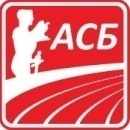 Organizator:Atletski savez BeogradaMesto:Atletski stadion „ATLETSKA DVORANA“, Bul. oslobođenja 54, BeogradDatum:Nedelja, 09. jun 2024. (AŠ A, B i C) Početak:09:30 - AŠ B i C,  12:00 - AŠ APravo učešća:Atletske škole A (2014,  2013.), B (2016, 2015.) i C (2017.i mlađi/e)Discipline:AŠ „C“: 50m, 50m prepone (broj prepona-5; visina prepona-25cm; rastojanje do prve prepone-11m; rastojanje između prepona-6m) i bacanje vorteksa.AŠ „B“:50m, 50m prepone (broj prepona-5; visina prepona 50cm; rastojanje do prve prepone-11m; rastojanje između prepona-6m), 150m, vis, dalј iz prostora i bacanje medicinke 1 kg.AŠ „A“:50m, 50m prepone, (broj prepona-5; visina prepona 50cm; rastojanje do prve prepone-11m; rastojanje između prepona-6,5 m), 150m, vis, dalј iz prostora, bacanje vorteksa, bacanje medicinke 1 kg i štafeta 5 x 80 m.Važne napomene:Takmičari/ke u disciplinama skok udalј iz prostora, bacanje vorteksa i bacanje medicinke 1kg imaju pravo na tri pokušaja.Takmičari imaju pravo nastupa u jednoj disciplini.Svi startovi su iz visokog starta (bez blokova).Učešće u sprintericama nije dozvolјeno.09.3050 m prepone AŠ C /Ž/Finale po grupama dalј iz prostora AŠ B /M/ vorteks     AŠ C /Ž/09.4550 m prepone AŠ C /M/Finale po grupama vis                    AŠ B /Ž/10.0050 m               AŠ C /Ž/Finale po grupamamedicinka AŠ B /M/10.2050 m	          AŠ C /M/ vorteks    AŠ C /M/10.4050 m	          AŠ B /Ž/Finale po grupamadalј iz prostora AŠ B /Ž/11.0550 m	          AŠ B /M/Finale po grupama vis                   AŠ B /M/  medicinka AŠ B /Ž/11.3050 m prepone AŠ B /Ž/Finale po grupamavorteks     AŠ A /Ž/11.4550 m prepone AŠ B /M/Finale po grupama12.00150 m	          AŠ B /Ž/Finale po grupama12.20150 m	          AŠ B /M/Finale po grupama dalј iz prostora AŠ A /M/medicinka AŠ A /M/12.4050 m	          AŠ A /Ž/Finale po grupama vis                    AŠ A /Ž/vorteks     AŠ A /M/13.0550 m	          AŠ A /M/Finale po grupama13.3050 m prepone AŠ A /Ž/Finale po grupamamedicinka AŠ A /Ž/13.4550 m prepone AŠ A /M/Finale po grupamadalј iz prostora AŠ A /Ž/14.00150 m	          AŠ A /Ž/Finale po grupama vis                   AŠ A /M/  14.20150 m	          AŠ A /M/Finale po grupama14.40 5 x 80 m        AŠ A /Ž/Finale po grupama15.00 5 x 80 m        AŠ A /M/Finale po grupama